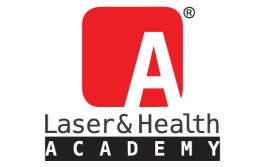 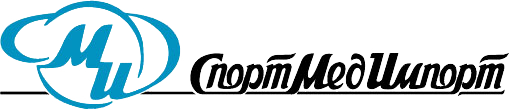 ЗАЯВКАНА УЧАСТИЕ В КОНКУРСЕ КЛИНИЧЕСКИХ РЕЗУЛЬТАТОВ  “FOTONA-PROFI 2017”1. Наименование мед.центра/клиники: 2. Город: 3. Наименование юридического лица: 4. Выбранная номинация:     Работа по атрофическим рубцам и растяжкам     4D омоложение    Лазерная блефаропластика                                   Удаление татуировок и     перманентного макияжа   Лечение дисхромии (удаление гиперпигментации)   Своя тема Если у Вас есть интересные клинические результаты по иным направлениям использования лазерной системы Fotona, то Вы можете предложить свою тему и прислать на конкурс результаты с соблюдением требований).Название работы (для номинации «Своя тема»): 5. Данные  врача – участника конкурса:Ф.И.О.: Медицинская специализация: Ученая степень, ученое звание, др.регалии: 6. Контактное лицо от организации:       (в случае, если врач-участник конкурса не является сам контактным лицом)7. Контактная информация:Тел.:  E-mail: Skype: Данной заявкой мы подтверждаем, что ознакомились с правилами участия в конкурсе «Fotona-Profi 2017» и желаем предоставить результаты клинической работы в выбранной номинации.Дата заполнения заявки: 